Prüfung von Leitern und Tritten nach DGUV Information 208-016Vorwort zur Prüfung von Leitern und TrittenDie Mitwirkungspflicht für Sicherheit und Gesundheitsschutz wird von allen Beschäftigten getragen, die Leitern und Tritte benutzen. Zusätzlich zu der regelmäßigen i.d.R. jährlichen Prüfung müssen vor jeder Benutzung Leitern und Tritte visuell auf Schäden überprüft werden. Bei Auffälligkeiten müssen diese Aufstiege bis zur Klärung durch eine zur Prüfung befähigte Person oder von der Abteilungsleitung zur Prüfung benannten Person außer Betrieb genommen und dürfen nicht verwendet werden.Darstellung der potenziellen Mängel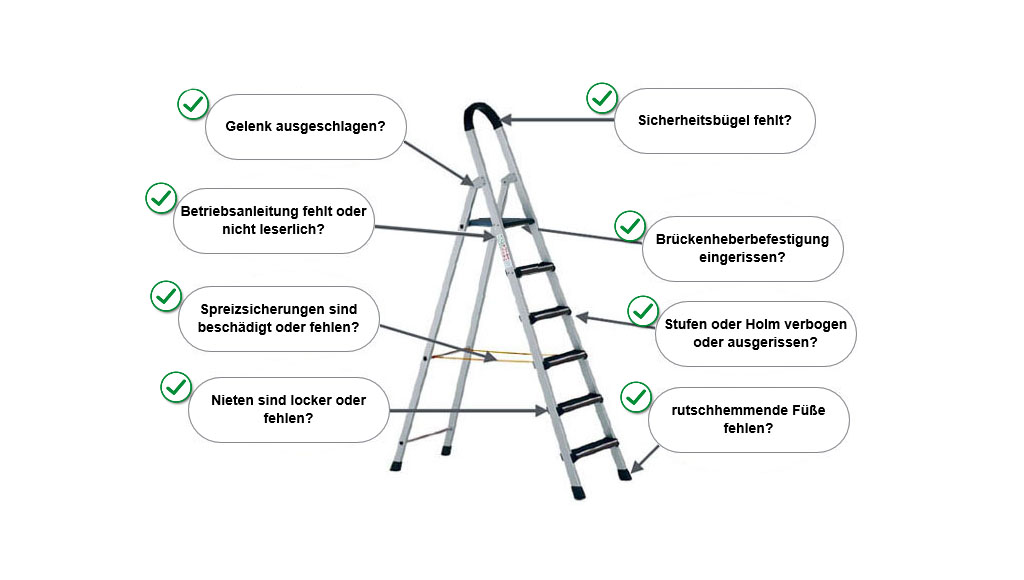 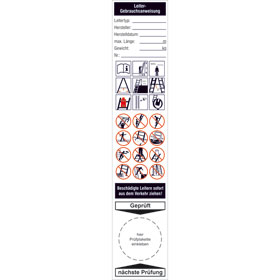 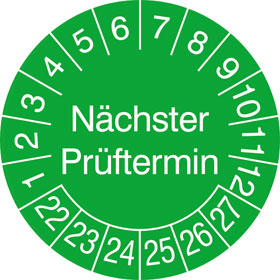 Auswahl möglicher Gefährdungen bei einem unsachgemäßen Umgang mit Leitern und TrittenVerwendung von defekten AufstiegshilfenUngeeignetes Schuhwerk z.B. nicht rutschfest, nicht geschlossenFür die Art der Arbeiten ungeeignete Leiter z.B. falsche Länge, nicht angepasst an UntergrundUmkippen durch seitliches Hinauslehnen Aufstellung auf nicht ebenem und nicht tragfähigem sowie verschiebbarem und nicht rutschhemmendem Untergrund Verwendung bei Witterungsbedingungen, die eine zusätzliche Gefährdung hervorrufenAufstellung auf verunreinigtem UntergrundVerunreinigte Leiter z.B. Verschmutzung durch Öl, Farbe etc.Tragen von schweren > 10 kg und unhandlichen Gewichten Nichtbeachtung der maximalen BelastungFehlende Absicherung auf Verkehrswegen durch unbeabsichtigtes UmstoßenUnvorsichtiges Auf- und AbsteigenVerwendung von Stoffen oder Geräten, von denen zusätzliche Gefährdungen ausgehen.Nicht ausreichender Platz für die Aufstellung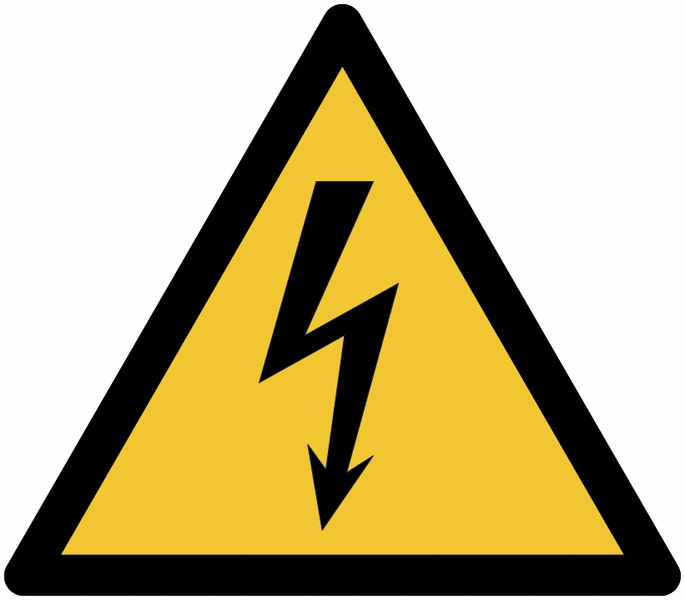 Bei Risiken durch elektrischen Strom Leiter nicht benutzen! Für unvermeidbare Arbeiten unter elektrischer Spannung oder in der Nähe aktiver elektrischer Teile nichtleitende Leitern benutzen.Universität Hohenheim (028)  |  70593 StuttgartAdresseFakultät XXX / UniversitätsverwaltungInstitut XXX / Abteilung XXXFachgebiet XXX / Referat XXXProf. Dr. FunktionBearbeitet von  T 	+49 711 459	XXXF	+49 711 459	XXX
E 	xxx.xxx@uni-hohenheim.deAktenzeichen	XXX (bei Antwort bitte angeben)Tagebuchnr. 	XXXFakultät XXX / UniversitätsverwaltungInstitut XXX / Abteilung XXXFachgebiet XXX / Referat XXXProf. Dr. FunktionBearbeitet von  T 	+49 711 459	XXXF	+49 711 459	XXX
E 	xxx.xxx@uni-hohenheim.deAktenzeichen	XXX (bei Antwort bitte angeben)Tagebuchnr. 	XXXTT. Monat JJJJLeitern und Tritte KontrollblattLeitern und Tritte KontrollblattLeitern und Tritte KontrollblattLeitern und Tritte KontrollblattLeitern und Tritte KontrollblattUniversität HohenheimUniversität HohenheimUniversität HohenheimDie Unfallverhütungsvorschrift fordert, dass eine beauftragte Person Leitern und Tritte wiederkehrend auf deren ordnungsgemäßen Zustand prüft. Die Zeitabstände für die Prüfung richten sich insbesondere nach der Nutzungshäufigkeit, der Beanspruchung bei der Benutzung sowie der Häufigkeit und Schwere der festgestellten Mängel von vorausgegangenen Prüfungen. Für Garantieansprüche ist der Nachweis der regelmäßigen Prüfung erforderlich.Die Unfallverhütungsvorschrift fordert, dass eine beauftragte Person Leitern und Tritte wiederkehrend auf deren ordnungsgemäßen Zustand prüft. Die Zeitabstände für die Prüfung richten sich insbesondere nach der Nutzungshäufigkeit, der Beanspruchung bei der Benutzung sowie der Häufigkeit und Schwere der festgestellten Mängel von vorausgegangenen Prüfungen. Für Garantieansprüche ist der Nachweis der regelmäßigen Prüfung erforderlich.Die Unfallverhütungsvorschrift fordert, dass eine beauftragte Person Leitern und Tritte wiederkehrend auf deren ordnungsgemäßen Zustand prüft. Die Zeitabstände für die Prüfung richten sich insbesondere nach der Nutzungshäufigkeit, der Beanspruchung bei der Benutzung sowie der Häufigkeit und Schwere der festgestellten Mängel von vorausgegangenen Prüfungen. Für Garantieansprüche ist der Nachweis der regelmäßigen Prüfung erforderlich.Die Unfallverhütungsvorschrift fordert, dass eine beauftragte Person Leitern und Tritte wiederkehrend auf deren ordnungsgemäßen Zustand prüft. Die Zeitabstände für die Prüfung richten sich insbesondere nach der Nutzungshäufigkeit, der Beanspruchung bei der Benutzung sowie der Häufigkeit und Schwere der festgestellten Mängel von vorausgegangenen Prüfungen. Für Garantieansprüche ist der Nachweis der regelmäßigen Prüfung erforderlich.Die Unfallverhütungsvorschrift fordert, dass eine beauftragte Person Leitern und Tritte wiederkehrend auf deren ordnungsgemäßen Zustand prüft. Die Zeitabstände für die Prüfung richten sich insbesondere nach der Nutzungshäufigkeit, der Beanspruchung bei der Benutzung sowie der Häufigkeit und Schwere der festgestellten Mängel von vorausgegangenen Prüfungen. Für Garantieansprüche ist der Nachweis der regelmäßigen Prüfung erforderlich.Die Unfallverhütungsvorschrift fordert, dass eine beauftragte Person Leitern und Tritte wiederkehrend auf deren ordnungsgemäßen Zustand prüft. Die Zeitabstände für die Prüfung richten sich insbesondere nach der Nutzungshäufigkeit, der Beanspruchung bei der Benutzung sowie der Häufigkeit und Schwere der festgestellten Mängel von vorausgegangenen Prüfungen. Für Garantieansprüche ist der Nachweis der regelmäßigen Prüfung erforderlich.Die Unfallverhütungsvorschrift fordert, dass eine beauftragte Person Leitern und Tritte wiederkehrend auf deren ordnungsgemäßen Zustand prüft. Die Zeitabstände für die Prüfung richten sich insbesondere nach der Nutzungshäufigkeit, der Beanspruchung bei der Benutzung sowie der Häufigkeit und Schwere der festgestellten Mängel von vorausgegangenen Prüfungen. Für Garantieansprüche ist der Nachweis der regelmäßigen Prüfung erforderlich.Die Unfallverhütungsvorschrift fordert, dass eine beauftragte Person Leitern und Tritte wiederkehrend auf deren ordnungsgemäßen Zustand prüft. Die Zeitabstände für die Prüfung richten sich insbesondere nach der Nutzungshäufigkeit, der Beanspruchung bei der Benutzung sowie der Häufigkeit und Schwere der festgestellten Mängel von vorausgegangenen Prüfungen. Für Garantieansprüche ist der Nachweis der regelmäßigen Prüfung erforderlich.Inventar-Nr. der LeiterInventar-Nr. der LeiterStandort/AbteilungStandort/Abteilung	Anlegeleiter		    Mehrzweckleiter	Schiebeleiter		    Podestleitern	Seilzugleiter		    Steckleiter	Stehleiter		    Tritt	Sonstige  _____________________________	Anlegeleiter		    Mehrzweckleiter	Schiebeleiter		    Podestleitern	Seilzugleiter		    Steckleiter	Stehleiter		    Tritt	Sonstige  _____________________________	Anlegeleiter		    Mehrzweckleiter	Schiebeleiter		    Podestleitern	Seilzugleiter		    Steckleiter	Stehleiter		    Tritt	Sonstige  _____________________________	Anlegeleiter		    Mehrzweckleiter	Schiebeleiter		    Podestleitern	Seilzugleiter		    Steckleiter	Stehleiter		    Tritt	Sonstige  _____________________________	Anlegeleiter		    Mehrzweckleiter	Schiebeleiter		    Podestleitern	Seilzugleiter		    Steckleiter	Stehleiter		    Tritt	Sonstige  _____________________________	Anlegeleiter		    Mehrzweckleiter	Schiebeleiter		    Podestleitern	Seilzugleiter		    Steckleiter	Stehleiter		    Tritt	Sonstige  _____________________________	Aluminium		    Stahl	Kunststoff		    Edelstahl	Holz	Aluminium		    Stahl	Kunststoff		    Edelstahl	Holz	Aluminium		    Stahl	Kunststoff		    Edelstahl	Holz	Aluminium		    Stahl	Kunststoff		    Edelstahl	Holz	Aluminium		    Stahl	Kunststoff		    Edelstahl	Holz	Aluminium		    Stahl	Kunststoff		    Edelstahl	HolzAnzahl der Sprossen/StufenAnzahl der Sprossen/StufenLeiterlänge/Leiter gekürzt aufLeiterlänge/Leiter gekürzt aufHersteller/HändlerHersteller/HändlerArtikel-/Typ-Nr.Artikel-/Typ-Nr.Datum der AnschaffungDatum der AnschaffungDatum der VerschrottungDatum der VerschrottungName des Sachkundigen/BeauftragtenName des Sachkundigen/BeauftragtenNächste PrüfungNächste PrüfungSiehe PrüfplaketteSiehe PrüfplaketteSiehe PrüfplaketteSiehe PrüfplaketteSiehe PrüfplaketteSiehe PrüfplakettePRÜFKRITERIEN1. Prüfung1. Prüfung2. Prüfung3. Prüfung3. Prüfung4. Prüfung5. Prüfung1. HolmeVerformungBeschädigung (z.B. Risse)Scharfe Kanten, Splitter, GratAbnutzungSchutzbehandlung (bei Holz)2. Sprossen/Stufen/PlattformVerformungBeschädigungScharfe Kanten, Splitter, GratVerbindung zum Holm (z.B. Bördelung,Schraub-/Niet-Verbindung, Schweißnaht)Abnutzung (z.B. Trittfläche, Plattformauflage)3. SpreizsicherungVollständigkeit/BefestigungFunktionsfähigkeitBeschädigung4. Beschlagteile Beschädigung/KorrosionVollständigkeit/BefestigungFunktionsfähigkeitAbnutzungSchmierung (mech. Teile)5. Leiterfüße/RollenVollständigkeit/BefestigungAbnutzung/BeschädigungFunktionsfähigkeit6. Zubehör (z.B. Holmverlängerung,Fußverbreiterung, Wandabstützung)Vollständigkeit/Befestigung7. KennzeichnungBetriebsanleitung (z.B. Piktogramm)8. KontrollergebnisLeiter i. O. und verwendungsfähigReparatur notwendigLeiter sofort verschrottenBemerkungenNächste Prüfung	(Monat/Jahr)Leiter überprüft	Datum:Unterschrift